En LOGISTICAL PARTNERS EIRL, empresa logística peruana, con inicio de actividades en marzo del 2017, enfocada en brindar soluciones para almacenes y centros de distribución para empresas a nivel nacional y en todo Latinoamérica., orientando nuestros esfuerzos y vocación de servicio hacia su satisfacción.Para asegurar el servicio de excelencia hacia sus partes interesadas, para brindar un servicio integral a los clientes mas exigentes, la prevención de los peligros y riesgos en el trabajo, el impacto positivo en la calidad de vida, el desarrollo social y el beneficio ambiental de la comunidad; la organización mantiene un Sistema Integrado de Gestión alineado con las normas ISO 9001:2015, ISO 14001:2015 e ISO 45001:2018, asumiendo los siguientes compromisos:El cumplimiento de los requisitos de nuestros clientes y los reglamentos pertinentes.El compromiso con la gestión medioambiental en nuestros centros de trabajo, y la seguridad y salud de todos nuestros trabajadores.El cumplimiento de los requisitos legales y reglamentarios, así como cualquier otro requisito que la organización suscriba; y de las necesidades y expectativas de las diversas partes interesadas de nuestra organización.La protección del medio ambiente, previniendo y mitigando la contaminación ambiental en todas sus formas e incluyendo las consideraciones y criterios necesarios para evaluar nuestros procesos y productos.Garantizar que los trabajadores y sus representantes participan, son comunicados y consultados sobre la gestión de seguridad y salud en el trabajo, protegiéndoles de represalias al informar de incidentes, peligros, riesgos y oportunidades.La protección de seguridad y salud en el trabajo a todos los miembros de la organización, estableciendo como principio básico la eliminación de los peligros y reducción de riesgos, así como también la prevención y minimizar los accidentes y daños a la salud del personal.Mejorar continuamente nuestro sistema de gestión de calidad, medio ambiente, seguridad y salud en el trabajo e integrarlos a otros sistemas de gestión de la organización.Finalmente, garantizamos que esta política estará disponible para todos nuestros grupos de interés y será revisada anualmente.Lima, 06 de Noviembre de 2022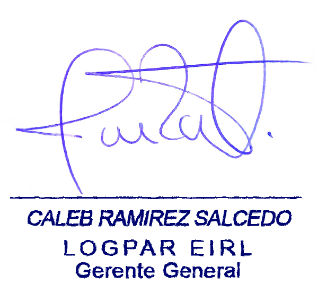 